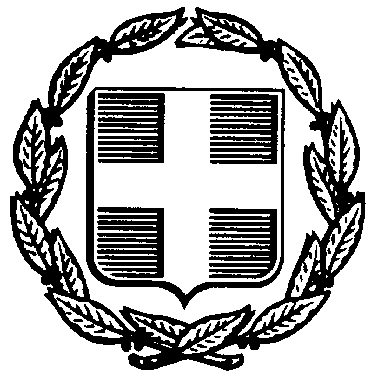 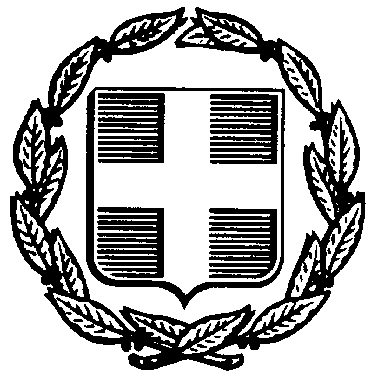 ΠΡΟΚΗΡΥΞΗ 2/ΜΕΡΗΣ ΕΚΠΑΙΔΕΥΤΙΚΗΣ ΕΚΔΡΟΜΗΣ ΣΤΟ ΕΣΩΤΕΡΙΚΟ ΤΗΣ ΧΩΡΑΣ ΣΤΟ ΠΛΑΙΣΙΟ ΤΟΥ ΠΕΡΙΒΑΛΛΟΝΤΙΚΟΥ ΠΡΟΓΡΑΜΜΜΑΤΟΣ  «Τη ζωή μας νοστιμίζει ….και το μέτρο μας γνωρίζει »ΠΑΡΑΤΗΡΗΣΕΙΣ:Η προσφορά κατατίθεται κλειστή σε έντυπη μορφή ή κλειδωμένο email (όχι fax) στο σχολείοΜε κάθε προσφορά κατατίθεται από το ταξιδιωτικό γραφείο και Υπεύθυνη Δήλωση ότι διαθέτει βεβαίωση συνδρομής των νομίμων προϋποθέσεων λειτουργίας τουριστικού γραφείου, η οποία βρίσκεται σε ισχύ.Ο Διευθυντής							     Εμμ. Ριτσατάκης1ΣΧΟΛΕΙΟ2ο ΓΥΜΝΑΣΙΟ ΜΕΛΙΣΣΙΩΝ2ΠΡΟΟΡΙΣΜΟΣΗΜΕΡΟΜΗΝΙΑ ΑΝΑΧΩΡΗΣΗΣ-ΕΠΙΣΤΡΟΦΗΣΜΕΣΟΛΟΓΓΙ5-6 ΜΑΡΤΙΟΥ 20203ΠΡΟΒΛΕΠΟΜΕΝΟΣ ΑΡΙΘΜΟΣ ΣΥΜΜΕΤΕΧΟΝΤΩΝΕΚΠ/ΚΟΙ : 2ΜΑΘΗΤΕΣ : 254ΜΕΤΑΦΟΡΙΚΟ ΜΕΣΟ/ΠΡΟΣΘΕΤΕΣ ΠΡΟΔΙΑΓΡΑΦΕΣΤΟΥΡΙΣΤΙΚΟ ΛΕΩΦΟΡΕΙΟΣΥΝΟΔΟΣ ΠΡΑΚΤΟΡΕΙΟΥ5ΚΑΤΗΓΟΡΙΑ ΚΑΤΑΛΥΜΑΤΟΣ-ΠΡΟΣΘΕΤΕΣ ΠΡΟΔΙΑΓΡΑΦΕΣ (ΜΟΝΟΚΛΙΝΑ/ΔΙΚΛΙΝΑ/ΤΡΙΚΛΙΝΑ-ΠΡΩΙΝΟ Ή ΗΜΙΔΙΑΤΡΟΦΗ)ΔΙΑΜΟΝΗ ΣΕ ΞΕΝΟΔΟΧΕΙΟ 3* ΣΤΗ ΝΑΥΠΑΚΤΟ ΜΕ ΠΡΩΙΝΟ ΚΑΙ ΒΡΑΔΙΝΟΜΟΝΟΚΛΙΝΑ ΕΚΠ/ΚΩΝΔΙΚΛΙΝΑ ή ΤΡΙΚΛΙΝΑ ΜΑΘΗΤΩΝΌλα τα δωμάτια να βρίσκονται συγκεντρωμένα μαζί.6ΛΟΙΠΕΣ ΥΠΗΡΕΣΙΕΣ (ΠΡΟΓΡΑΜΜΑ, ΠΑΡΑΚΟΛΟΥΘΗΣΗ ΕΚΔΗΛΩΣΕΩΝ, ΕΠΙΣΚΕΨΗ  ΧΩΡΩΝ, ΓΕΥΜΑΤΑ κ.τ.λ)ΕΠΙΣΚΕΨΕΙΣ ΣΤΟΥΣ ΠΑΡΑΚΑΤΩ ΠΡΟΟΡΙΣΜΟΥΣ :ΠΕΜΠΤΗ 5.3.2020:  ΡΙΟ, ΜΕΣΟΛΟΓΓΙ, ΓΥΡΟΣ ΛΙΜΝΟΘΑΛΑΣΣΑΣ, ΝΑΥΠΑΚΤΟΣ.ΠΑΡΑΣΚΕΥΗ 6.3.2020 : ΝΑΥΠΑΚΤΟΣ, ΑΙΤΩΛΙΚΟ, ΚΛΕΙΣΟΒΑ, ΤΟΥΡΛΙΔΑ7ΑΣΦΑΛΙΣΗ ΕΥΘΥΝΗΣ ΔΙΟΡΓΑΝΩΤΗΝΑΙ8ΣΥΝΟΛΙΚΗ ΤΙΜΗ ΟΡΓΑΝΩΜΕΝΟΥ ΤΑΞΙΔΙΟΥ+ Φ.Π.Α.ΝΑΙ9ΕΠΙΒΑΡΥΝΣΗ ΑΝΑ ΜΑΘΗΤΗ +Φ.Π.Α.ΝΑΙ10ΚΑΤΑΛΗΚΤΙΚΗ ΗΜΕΡΟΜΗΝΙΑ ΥΠΟΒΟΛΗΣ ΠΡΟΣΦΟΡΩΝΔΕΥΤΕΡΑ 10.2.2020 12:0011ΗΜΕΡΟΜΗΝΙΑ ΚΑΙ ΩΡΑ ΑΝΟΙΓΜΑΤΟΣ ΠΡΟΣΦΟΡΩΝΔΕΥΤΕΡΑ 10.2.2020 14:0012ΑΣΦΑΛΙΣΗ ΓΙΑ ΙΑΤΡΟΦΑΡΜΑΚΕΥΤΙΚΗ ΠΕΡΙΘΑΛΨΗ ΚΑΙ ΠΡΟΣΘΕΤΗ ΑΣΦΑΛΙΣΗ ΓΙΑ ΚΑΛΥΨΗ ΕΞΟΔΩΝ ΣΕ ΠΕΡΙΠΤΩΣΗ ΑΤΥΧΗΜΑΤΟΣ Η ΑΣΘΕΝΕΙΑΣΝΑΙ